OBSERVAÇÃO: Caso haja receitas e despesas envolvidas, o coordenador deverá entregar o formulário de prestação de contas e declaração de isenção da PROEX (com relação ao recebimento de taxas de inscrições) devidamente preenchidas, ficando a emissão dos certificados condicionada à aprovação desta documentação. Estes formulários encontram-se disponível para download no site da PROEX (www.uncisal.edu.br/proex).ASSINATURA E CIÊNCIA:PARECER Nº _______/__________PARECER FINAL:APROVADOREPROVADOAPROVADO COM PENDÊNCIASCOMITÊ ASSESSOR DE EXTENSÃO – CAEX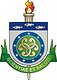 UNIVERSIDADE ESTADUAL DE CIÊNCIAS DA SAÚDE DE ALAGOAS  UNCISALTransformada pela Lei n°6.660 de 28 de dezembro de 2005Campus Governador Lamenha Filho - Rua Jorge de Lima, 113, Trapiche da Barra, CEP 57.010.382, Maceió/AL.Pró-Reitoria de Extensão                               Maceió, ___ de ________________ 201____________________________________                   ______________________________
                         Tutor                                                                    Presidente                    (Assinatura/Carimbo)                                                       ___________________________________
Gerente de Extensão PROEX (Assinatura/Carimbo)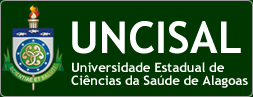 CADASTRAMENTO DE LIGA ACADÊMICAVersão 0101. Nome da Liga:Exemplo: LIGA ACADÊMICA INTERDISCIPLINAR CARDIOPULMONAR-LICP02. Data / Ano de início00/00/201603. Curso(s) Proponente(s):Exemplo: Fisioterapia, Medicina, Fonoaudiologia, etc04. Diretório(s) Acadêmico(s):Exemplo:Das dos curso  envolvidos05. Unidades Envolvidas:Ex:UNCISAL, UFAL, FITS06. Parceiros:07. Tutoria/Diretoria: 07. Tutoria/Diretoria: CARGO: TUTOR(UNCISAL)CARGO: Presidente(UNCISAL)Nome: Nome: Contato: Contato: E-mail:E-mail:Curso/Lotação: Curso/Lotação: CARGO:Vice- Presidente(UNCISAL)CARGO: Secretário(UNCISAL)Nome:Nome:Contato:Contato:E-mail:E-mail:Curso/Lotação:Curso/Lotação:CARGO:Tesoureiro(UNCISAL)CARGO: Coordenador de pesquisa, Coordenador de ações extensionistas, etc  (Exemplo)Nome:Nome:Contato:Contato:E-mail:E-mail:Curso/Lotação:Faculdade/Lotação:08. Área Temática Principal: (Marcar apenas um item) 08. Área Temática Principal: (Marcar apenas um item) 08. Área Temática Principal: (Marcar apenas um item) 08. Área Temática Principal: (Marcar apenas um item) 08. Área Temática Principal: (Marcar apenas um item) 08. Área Temática Principal: (Marcar apenas um item) 01Comunicação05Meio ambiente02Cultura06Saúdex03Direitos humanos07Tecnologia04Educação08Trabalho09. Área Temática Secundária: (Opcional - Marcar apenas um item) 09. Área Temática Secundária: (Opcional - Marcar apenas um item) 09. Área Temática Secundária: (Opcional - Marcar apenas um item) 09. Área Temática Secundária: (Opcional - Marcar apenas um item) 09. Área Temática Secundária: (Opcional - Marcar apenas um item) 01Comunicação05Meio ambiente02Cultura06Saúde03Direitos humanos07Tecnologia04Educação08Trabalhox10. Linhas de Extensão: (Marcar apenas um item) 10. Linhas de Extensão: (Marcar apenas um item) 10. Linhas de Extensão: (Marcar apenas um item) 10. Linhas de Extensão: (Marcar apenas um item) 10. Linhas de Extensão: (Marcar apenas um item) 10. Linhas de Extensão: (Marcar apenas um item) 01Alfabetização, leitura e escrita27Grupos sociais vulneráveis02Artes cênicas28Infância e adolescência03Artes integradas29Inovação tecnológica04Artes plásticas30Jornalismo05Artes visuais31Jovens e adultos06Comunicação estratégica32Línguas estrangeiras07Desenvolvimento de produtos33Metodologias e estratégias de ensino/aprendizagem08Desenvolvimento humano34Música09Desenvolvimento regional35Organizações da sociedade civil e movimentos sociais populares10Desenvolvimento rural e questão agrária36Patrimônio cultural, histórico e natural11Desenvolvimento tecnológico37Pessoas com deficiências, incapacidades e necessidades especiais12Desenvolvimento urbano38Propriedade intelectual e patente13Direitos individuais e coletivos39Questões ambientais14Educação profissional40Recursos hídricos15Empreendedorismo41Resíduos sólidos16Emprego e renda42Saúde animal17Endemias e epidemias43Saúde da famíliax18Espaços de ciência44Saúde e proteção no trabalho19Esporte e lazerx45Saúde humanax20Estilismo46Segurança alimentar e nutricional21Fármacos e medicamentos47Segurança pública e defesa social22Formação de professores48Tecnologia da informação23Gestão do trabalho49Terceira Idadex24Gestão informacional50Turismo25Gestão institucional51Uso de drogas e dependência química26Gestão pública11. Palavras Chave: (Mínimo de três)Ex: Qualidade de vida, Função cardiopulmonar, doenças cardiopulmonares.12. Missão e Visão: 12.1 Missão:  enriquecer os discentes com conteúdos extra matriz curriculares,  gerando discussões de casos clínicos, favorecendo vivências práticas em ambientes, hospitalares e ambulatoriais,  executando ações que gerem a qualidade de vida para as comunidades atendidas. 12.2 Visão:Ser reconhecida como uma liga geradora de pesquisas, com atuação na comunidade.13. Público-Alvo:Ex:Discentes dos cursos de medicina, Fisioterapia, fonoaudiologia, terapia ocupacional entre outros14. Área de Atuação: (   ) Urbana			(   ) Rural			( x  ) Urbana-Rural15. Seleção para Ingresso de Membros15.1. Número de vagas: no mínimo 20 15.2. Periodicidade da seleção: anual16. Atividades16.1. Local de Realização: na comunidade de entorno da UNCISALe na própria UNCISAL, entre outros locais.16.2. Freqüência dos encontros: semanais16.3. Carga Horária Semanal: 4h17. Metodologia:Ex: Reuniões clínicas através de palestras realizadas por profissionais convidados, com uso de data show. Ações extensionistas nas comunidades com orientações sobre melhora da qualidade de vida, sinais e sintomas de doenças cardiopulmonares. Aplicação de questionários de qualidade de vida e através dos resultados, gerar pesquisas científicas.18. Conteúdo Programático:18. Conteúdo Programático:AtividadesPeríodos19. Forma(s) de Avaliação: (  x  ) Freqüência               (   ) Participação               (  x  ) Questionário               (  x ) Testes Objetivos(  x  ) Testes Subjetivos     (   ) Trabalhos Escritos    (    ) Outras (especificar)Presidente da LigaPresidente da LigaNome Completo:Nome Completo:Local e Data:Assinatura:Professor TutorProfessor TutorNome Completo:Nome Completo:Mestre:  Doutor:  Especialista: 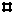 Mestre:  Doutor:  Especialista: Local e Data:Assinatura/Carimbo:Supervisão de Relações Comunitárias da Proex  - UncisalProfa. Dra. Magnúcia de Lima LeiteSupervisão de Relações Comunitárias da Proex  - UncisalProfa. Dra. Magnúcia de Lima LeiteData:Assinatura/Carimbo:PARECER DO COMITÊ ASSESSOR DE EXTENSÃOVersão 011. PROTOCOLO Nº ________/______2. PARECER EMITIDO EM ____/_____/______.3. TÍTULO DA LIGA ACADÊMICA:3. TÍTULO DA LIGA ACADÊMICA:4. PROPONENTE(S):4. PROPONENTE(S):5. PARECER/ OBSERVAÇÕES:5. PARECER/ OBSERVAÇÕES:LIGA ACADÊMICA xxxx (Preencher com dados de todos os membros e diretoria)DADOS DOS MEMBROSLIGA ACADÊMICA xxxx (Preencher com dados de todos os membros e diretoria)DADOS DOS MEMBROSNºNome:Função:Instituição e curso:E-mail:Telefone:NºNome:Função:Instituição e curso:E-mail:Telefone:NºNome:Função:Instituição e curso:E-mail:Telefone:NºNome:Função:Instituição e curso:E-mail:Telefone:NºNome:Função:Instituição e curso:E-mail:Telefone:NºNome:Função:Instituição e curso:E-mail:Telefone:NºNome:Função:Instituição e curso:E-mail:Telefone:NºNome:Função:Instituição e curso:E-mail:Telefone:NºNome:Função:Instituição e curso:E-mail:Telefone: